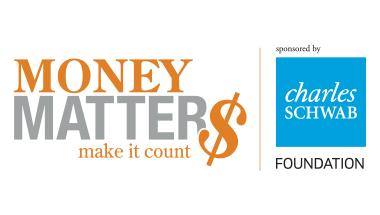 Money Matters promotes financial responsibility and independence among Club members ages 11 to 18.Young adults in the U.S. today are facing a perfect storm of personal and social pressures that can compromise their financial well-being: record lows in savings, record highs in student and consumer debt, increasing living costs and uncertain employment prospects. Money Matters helps young people learn financial literacy, so they can make good financial choices as adults. Participants learn how to manage a checking account, create a budget, save and invest, start small businesses and pay for college. Teens who complete Money Matters show improved financial management skills, including saving money and sticking to a budget.Please return to Shawn Fleurie or Front Desk Attendant to register for program. This program is at no charge and is a core Boys & Girls Club program. Program Starts _________________________________	 ____________            	       ____________Members Name				 Grade	 	                       Date of BirthPlease List any allergies: ____________, ______________, ______________, ______________________________________________  	________________     	       ____________   Parent/Guardian’s Name (Please print)		      Signature	                         Today’s Date_______________________________       ________________                       ___________Home Phone	                                                  Work Phone                                   Cell Phone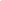 In case of emergency please contact:________________________	_______________________	________________Name					Relationship			Phone_____________________		____________________	 	_________________List any Allergies	  *In case of an emergency involving my child, I give permission for the Boys & Girls Club of Webster - Dudley staff to seek emergency medical treatment for my child and to act as guardian in permitting medical treatment if unable to reach me. I understand that all emergency and/or medical costs are my responsibility. ___________________		_________________________	           ________________Parent/Guardian Name			Signature		                Date